Public Service Commission of South Carolina 101 Executive Center Dr., Suite 100Columbia, SC 29210* Required Fields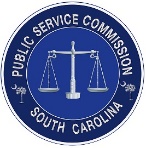 Letter of ProtestPhone: 803-896-5100Fax: 803-896-5199www.psc.sc.govSave as PDF file and Email form to: contact@psc.sc.govDate: *	in Docket  	Name *Mailing Address *City, State Zip * 	, 	 		Phone *   	 E-mail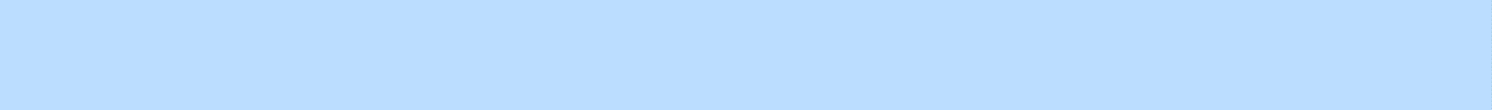 									Signature Required:_____________________________Page 1 of 1